百度搜索“活力在基层”，进入官方网站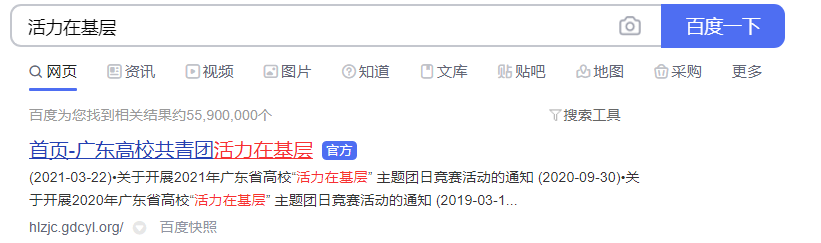 选择用户登录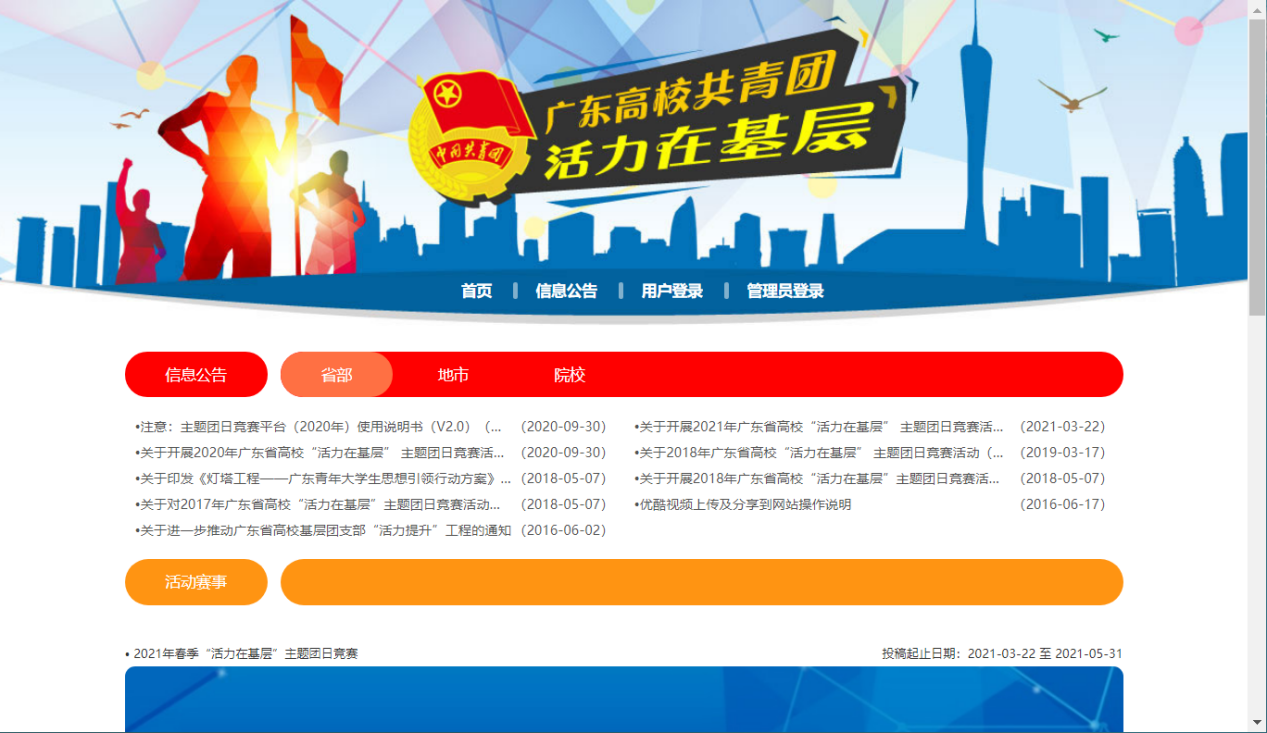 填写对应班级的账号密码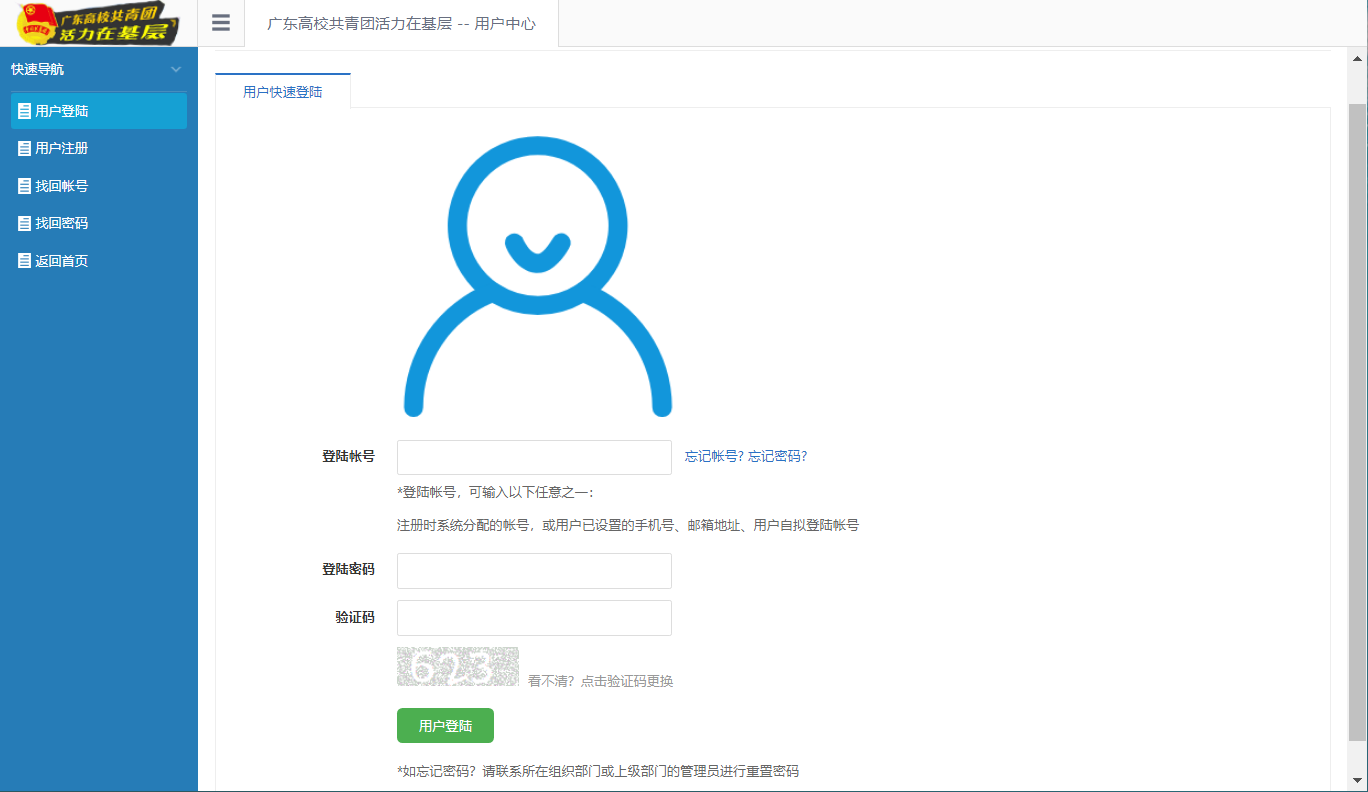 选择“我的活动赛事”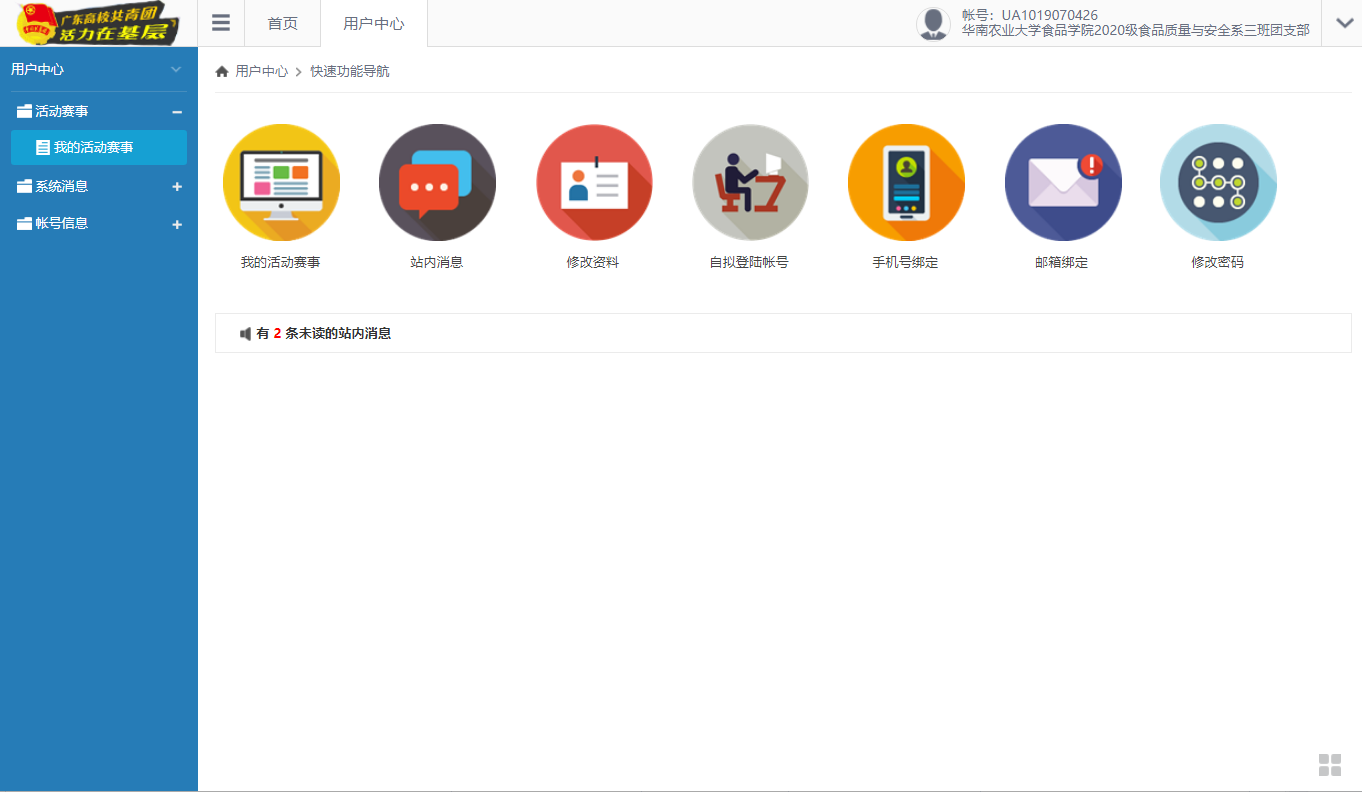 选择“喜迎二十大、永远跟党走、奋进新征程”主题的投稿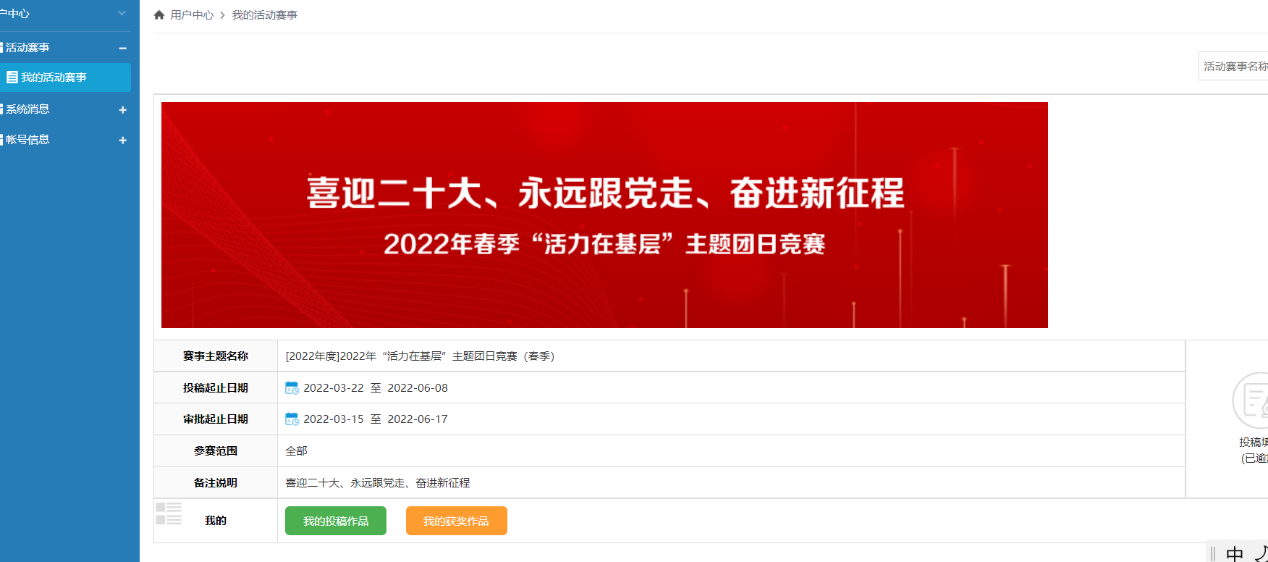 进行投稿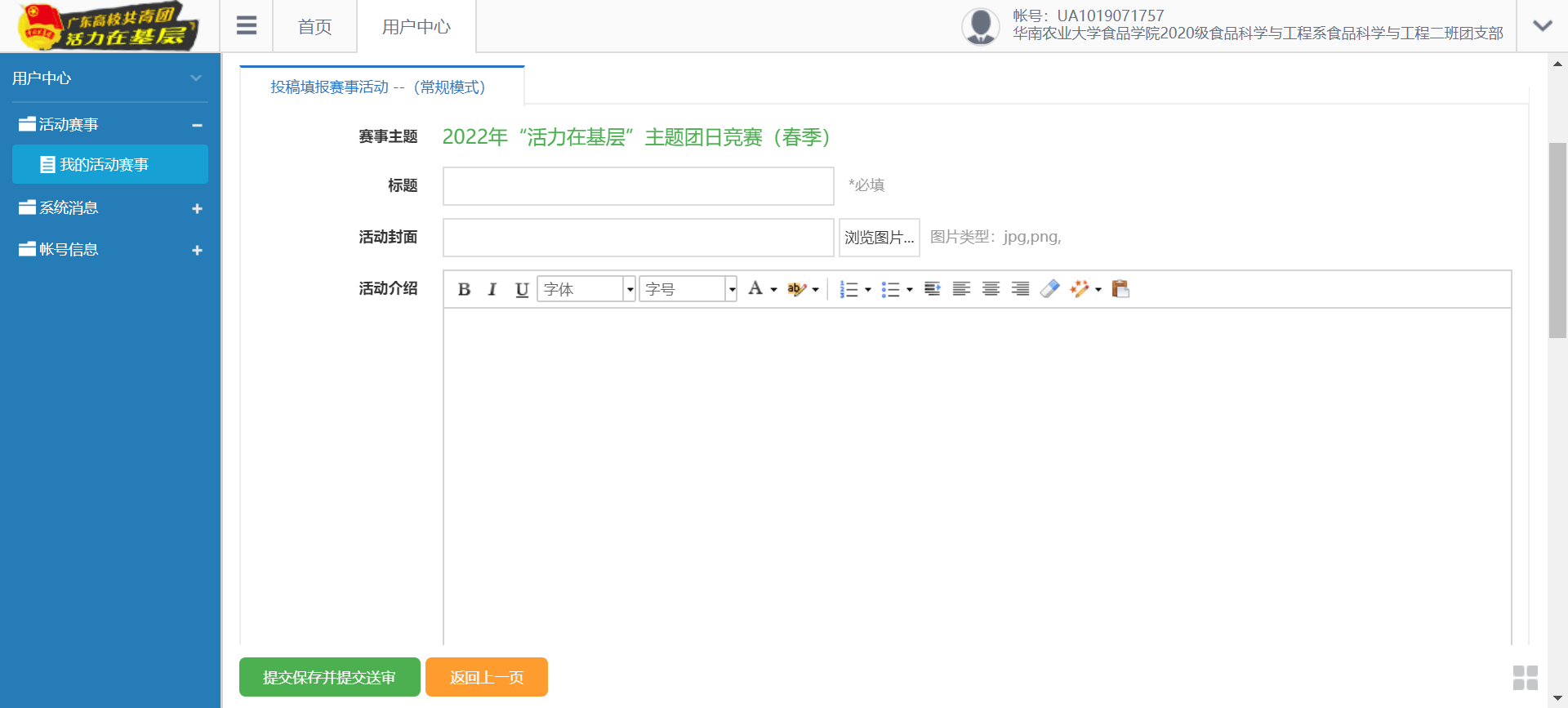 若团支书有疑问或忘记团支部账号密码可私聊青年培训部余宗朗（13922902570）